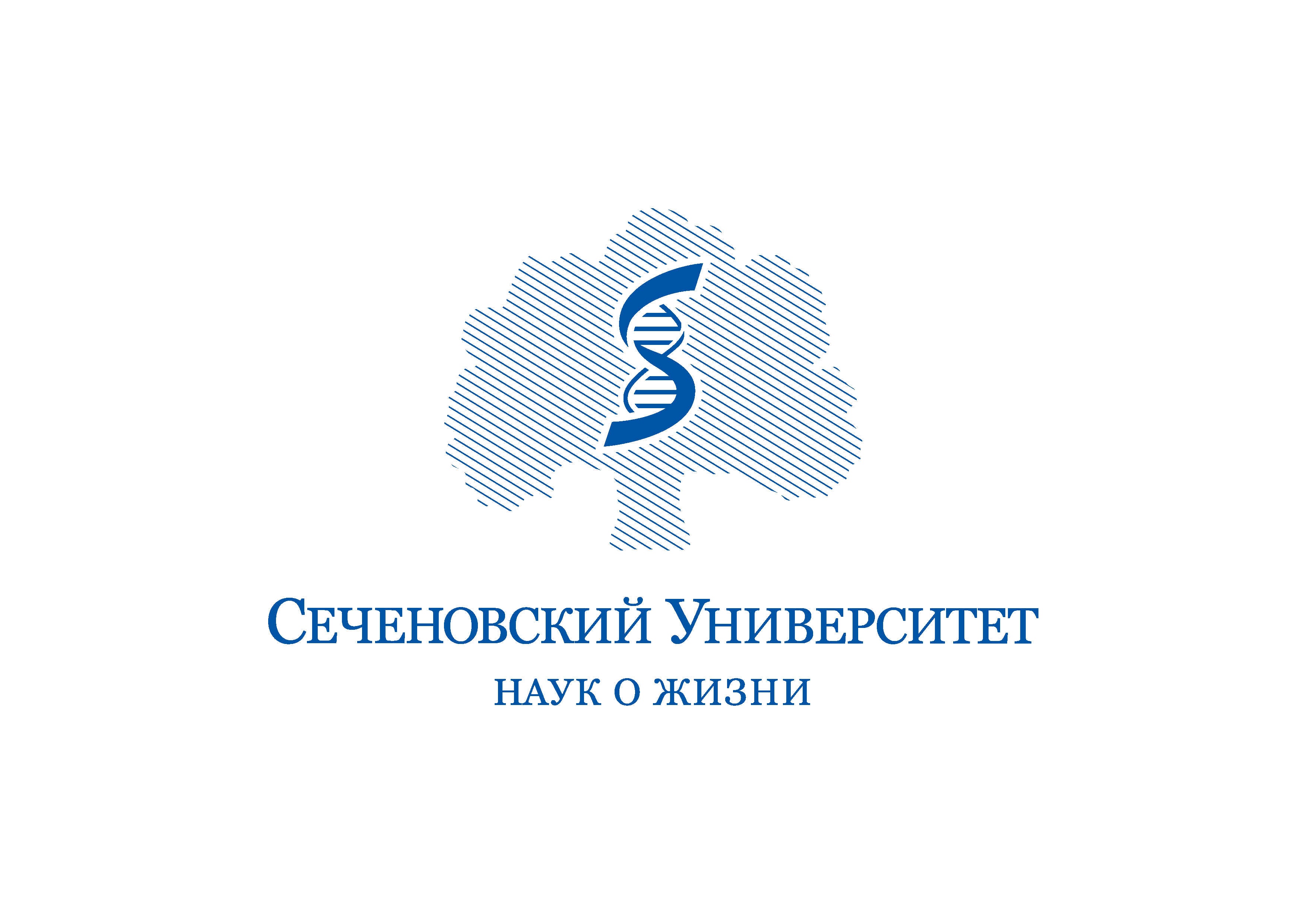 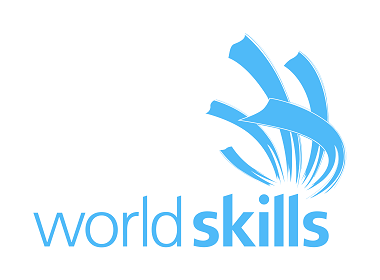 Институт фармации им. А.П. Нелюбина принимает участников Финала Национального межвузовского чемпионата России "Молодые профессионалы"С 30 марта по 2 апреля 2023 года по приглашению Ассоциации "Совет ректоров медицинских и фармацевтических высших учебных заведений" на площадке Института фармации им. А.П. Нелюбина Сеченовского Университета состоится Финал Национального межвузовского чемпионата России "Молодые профессионалы" по компетенции R35 "ФАРМАЦЕВТИКА", который объединит лучших молодых профессионалов, а также высококвалифицированных экспертов и преподавателей со всей страны.Чемпионаты Агентства развития навыков и профессий «Молодые профессионалы» (Ворлдскиллс России) являются один из 26 конкурсов, проектов и олимпиад платформы «Россия – страна возможностей», направленных на  то, чтобы каждый обучающийся мог проявить себя, реализовать свои способности и профессиональный потенциал.Финал организуется в сотрудничестве с АРНП https://worldskills.ru/ и организациями – партнерами.. Для участия в Чемпионате уже зарегистрировано более 10 команд вузов России. Каждый участник соревнований на 16 часов погрузится в симулированные условия различных отделов фармацевтической организации на площадках 4-х модулей и продемонстрирует свои знания и профессиональные компетенции.  Место проведения: г. Москва, Проспект Вернадского, д. 96, корп.1.Программа30.03.202310.00 - 11.00 Торжественное открытие Чемпионата11.00 – 18.00 Ознакомление участников с площадками. Инструктажи участников и экспертов. Тренировочное тестирование площадок.31.03-01.04.2023 Соревнования на площадках.02.04.2023 14.00 Подведение итогов Чемпионата. Церемония закрытия и награждение победителей.По всем вопросам просим обращаться:Тел.: 8 (499) 749-78-80Email: pharma@sechenov.rukorol_l_a@staff.sechenov.ru